HELLENIC REPUBLIC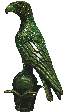 UNIVERSITY OF IOANNINASCHOOL OF EDUCATION                   -----DEPARTMENT OF EARLY CHILDHOOD EDUCATION Doctoral Studies ProgramDepartment of Early Childhood EducationINVITATIONFor the admission of three (3) PhD candidates to the Doctoral Studies Program of the Department of Early Childhood Education (DECE) in the context of the International PhD program, during the winter semester of the academic year 2023-2024This program is co-financed by Greece and the European Union (European Social Fund- ESF) through the Operational Program «Human Resources Development, Education and Lifelong Learning 2014-2020» in the context of the project “ICT in Education: Applications in Natural, Social and Health Sciences” (MIS 5162213).	The Department of Early Childhood Education announces three (3) positions for PhD candidates for the winter semester of the academic year 2023-2024, according to the provisions of Law 4957/2022-Government Gazette 141/A/21-7-2022 and the general institutional framework as in force, articles 90-97 of the relevant regulations for doctoral studies, the Decision 11760/2023-Government Gazette 1349/Β/9-3-2023) amending article 5 of the doctoral studies regulation of the Department of Early Childhood Education of the School of Education of the University of Ioannina (B ́ 1246/2018), and the decision of the Assembly of the Department with no. 700/19-07-2023, as follows:The right to apply for a doctoral dissertation is open to holders of a MSc or MA from domestic or recognized institutions (D.O.A.T.A.P., according to Law 3328 / A 80/2005) as equivalent foreign countries.In special cases, a non- MSc or MA holder may be accepted as a doctoral candidate. These cases concern graduates of schools of over four (4) years of study and postgraduate students who have successfully completed the MSc or MA, but the award of the degree is pending.Candidates are invited to submit until Wednesday 20/09/2023 to the Secretariat of the Department of Early Childhood Education exclusively and only electronically at email: gramptn@uoi.gr, the following supporting documents in English:ApplicationDetailed Curriculum VitaeCertificate of knowledge of English  Proposal for Doctoral Thesis Draft (2.500 - 3.000 words) Copy of undergraduate degree/s - BScCopy of MSc/MA or Certificate of completion of MSc/MADiploma Supplement or Equivalent Copy of MSc thesis in digital form-with an extended English summaryLetters of recommendation (2)Publications (if any)The selection process will include an interview which will be done by teleconference on 22/09/2023 (The selected candidates will be informed one day before).Candidates will be selected on the basis of their performance in undergraduate studies, MSc or MA, the interview, the letters of recommendation they submit, the publications and their curriculum vitae.The selection process will be completed by 25/09/2023.For more information, Candidates can contact at email gramptn@uoi.gr (Mrs E. Beza, Secretary of the DECE).The Coordinator   Jenny Pange     Professor